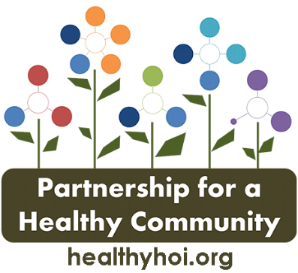 CANCER ACTION TEAM AGENDADate: Thursday, March 10, 2021Time: 8:00 am to 9:30 amLocation:  Microsoft TeamsAttendees:  Not recordedTopicLeaderAction ItemsWelcome & Introduction- (10 minutes)Andrea IngwersenNew members:Dana Lander, UPH Dawn Tucker, OSFFebruary meeting minutes: APPROVEDTransition to in person:-Hybrid option of in-person w/call-in option is most agreeable to group-spring/summer 2022 transition-Andrea will send a poll re: frequency of in-person meetings, ie. Quarterly?-PCCHD will host in-person meetingsSecretary needed:N. Robertson volunteered to serve as Secretary 2022 Dates:Jan 13                                Jul 14Feb 10                               Aug 11Mar 10                              Sept 8April 14                             Oct 13May 12                              Nov 10Jun 9                                  Dec 8Data-(10 Minutes)Amanda Smith-currently looping in 2021 data points; working on incorporating secondary data into report-no clear release date yetColorectal- (20 minutes)Diane HahnCRC Awareness month:-increased SM activity-Bridge lit up blue week of 3/1/22-WMBD coverage-Healthy Cells articleNext steps:-follow up on print opportunities in Healthy Cells, other publications; IF we get guaranteed monthly space, need to establish schedule to ensure it’s utilized by PFHC partners-WCBU Public Advisory Board: call for local stories in daily content; if interested contact Diane as she is a member of advisory boardBreast Cancer- (20 minutes)Tom CoxScreening Statement- group agrees this document needs to be finalized and sent out; been discussing for too long what content needs to be included-Tom will include contact info for 3 LHDs, OSF, UPH and send final draft to group-Action team will identify 5-6 pre-approved reps as media contacts once statement is releasedOSF- screening events scheduled in April-June; will hold events in Sept-Oct alsoUPH- no updatesLung Cancer – (20 minutes)Andrea Ingwersen-Testing kits continue to be available to public -Melissa G reported a delay on orders due to supply issuesLDCT: Tom reported that CMS decreased eligible age to 50 and 20 pack/year history; aligns with NCCN guidelines-relaxed eligibility requirements = easier access-Edwards settlement: OSF can send out auto messages to eligible patients in affected zip codesITFC grant: continuing work on community engagement, revising outreach materials- Andrea has meeting with law enforcement to discuss effectiveness of compliance checks-multiple vacant positions at TCHD and Hult that support ILTFC-additional CDC funds coming to support awareness campaign for youth prevention and e-cigarettes; funds need to be spent by June 2022; Hult will work with local businesses to ensure e-cigs included in materials Edwards grant –-16 homes mitigated; 13 since Sept ’21; 5 homes in quoting process-increase in applications coming into HD in year 3; word is getting out into community that testing is available; e.g. one street in Pekin had levels of 30+ (0-4 is goal), multiple houses mitigated- PCCHD site updated to include pertinent info about testing options/availability-Hult Center will continue to work on getting Asthma awareness in the school and working with Illinois Lung about the Kick Asthma program; work with TCHD to target specific zip codesMember announcementsNone